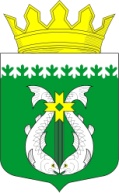 РЕСПУБЛИКА КАРЕЛИЯKARJALAN TAZAVALDUАДМИНИСТРАЦИЯСУОЯРВСКОГО МУНИЦИПАЛЬНОГО ОКРУГАSUOJÄRVEN PIIRIKUNNAN HALLINDOПОСТАНОВЛЕНИЕ29.03.2024                                                                                                        № 340Об утверждении состава совещательного органа при главе Суоярвского муниципального округа по содействию реализации инвестиционных проектов на территории Суоярвского муниципального округаВ соответствии с Приказом Минэкономразвития России от 26.09.2023 №672 «Об утверждении Методических рекомендаций по организации системной работы по сопровождению инвестиционных проектов муниципальными образованиями с учетом внедрения в субъектах Российской Федерации системы поддержки новых инвестиционных проектов    («Региональный инвестиционный	стандарт»)», Положением о  совещательном органе при главе Суоярвского муниципального округа по содействию реализации инвестиционных проектов на территории Суоярвского муниципального округа, утвержденным постановлением администрации Суоярвского муниципального округа от 28.04.2024 № 334:1.Утвердить  состав совещательного органа при главе Суоярвского муниципального округа по содействию реализации инвестиционных проектов на территории Суоярвского муниципального округа (далее –  Совещательный орган) согласно Приложению к настоящему постановлению.2. Разместить настоящее постановление на официальном интернет- портале Суоярвского муниципального округа в информационно-информационной сети «Интернет».3. Контроль за исполнением настоящего постановления возложить на заместителя главы администрации – Хлопкину О.А.Глава Суоярвскогомуниципального округа                                                                        Р.В. ПетровРазослать: Дело, отдел по развитию предпринимательства и инвестиционной политикиПРИЛОЖЕНИЕ  к постановлению администрацииСуоярвского муниципального округа от 29.03.2024 № 340Составсовещательного органа при главе Суоярвского муниципального округа Петров Роман Витальевич Хлопкина Олеся АлександровнаВаниева Александра Игоревна                            Сухорукова Светлана Ивановна Галимзянова Полина ОлеговнаСоболь Анна ВладимировнаСимакова А.А Петров Е.С.Богданов И.В. Иванов Ю.И.Черемовский А.А.глава	Суоярвского  муниципального округа –          председатель Совещательного органа;заместитель главы администрации Суоярвского муниципального округа, заместитель председателя Совещательного органа;начальник отдела по развитию предпринимательства и инвестиционной политики, инвестиционный       уполномоченный Суоярвского муниципального округа, секретарь Совещательного органа;начальник юридического отдела администрации Суоярвского муниципального округа;председатель МКУ «ЦУМИиЗР» (по согласованию);заместитель председателя МКУ «ЦУМИиЗР» (по согласованию);специалист МКУ «ЦУМИиЗР» (по согласованию); начальник Суоярвского района электрических сетей  ПАО "Россети северо-запад" (по согласованию);директор ООО «Гидроресурс» (по согласованию);директор ООО «Маритон» (по согласованию);Заместитель генерального директора – Руководитель центра развития инвестиционной деятельности и арктических территорий АО «Корпорация развития Республики Карелия» (по согласованию); Удавков А.Г.                         директор ООО «Форест –Тревел», инвестор                                                  (по согласованию); Кобиев  П.А.                          генеральный директор ООО «Финанс Бюро»,  инвестор                                                 (по согласованию);Мелконян  М.О.                     генеральный директор ООО «Карелагропоника»,                                                    инвестор (по согласованию).